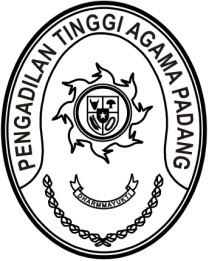 Nomor	:	W3-A/         /HM.01.2/10/2022	Oktober 2022Lampiran	:	1 (satu) lembarPerihal	:	Peringatan Hari Sumpah PemudaYth. Ketua Pengadilan AgamaSe-Sumatera BaratAssalamu’alaikum Wr. WbSehubungan dengan surat Sekretaris Mahkamah Agung RI Nomor 2462/SEK/HM.01.2/10/2022 tanggal 24 Oktober 2022 perihal sebagaimana tersebut pada pokok surat yang antara lain juga ditujukan kepada Saudara (terlampir), dengan ini kami sampaikan setiap Pengadilan Agama menyelenggarakan upacara Peringatan Hari Sumpah Pemuda ke-94 pada kantor masing-masing (Hakim menggunakan Pakaian Sipil Lengkap, sedangkan PNS menggunakan Pakaian Dinas Harian) dengan susunan upacara sebagaimana pedoman yang ada.Demikian untuk disampaikan untuk dilaksanakan sebagaima mestinya.WassalamKetua,Zein Ahsan